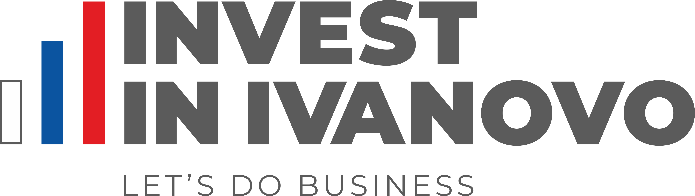 Здравствуйте!Направляем информацию об актуальных мерах поддержки бизнеса на территории Ивановской области.Конкурс «Внедрение-ИИ»Фонд содействия инновациям начал прием заявок на конкурс «Внедрение-ИИ».Основная цель конкурса – поддержка малых предприятий, планирующих внедрение и развитие собственных решений в области ИИ. Победители программы получат грант в размере до 50 млн. рублей на выполнение инновационного проекта в срок 21/27 месяцев.Участниками конкурса могут стать малые предприятия с положительной деловой репутацией и опытом продаж, которые планируют внедрение собственных решений в области ИИ.Прием заявок – до 16 октября 2023 г. Подробная информация – по ссылке: https://fasie.ru/press/fund/implementation-ai-3/  Подробную информацию обо всех мерах государственной поддержки Вы можете получить на официальном сайте Департамента экономического развития и торговли Ивановской области http://derit.ivanovoobl.ruЗдравствуйте!Направляем информацию об актуальных мерах поддержки бизнеса на территории Ивановской области.Конкурс «Внедрение-ИИ»Фонд содействия инновациям начал прием заявок на конкурс «Внедрение-ИИ».Основная цель конкурса – поддержка малых предприятий, планирующих внедрение и развитие собственных решений в области ИИ. Победители программы получат грант в размере до 50 млн. рублей на выполнение инновационного проекта в срок 21/27 месяцев.Участниками конкурса могут стать малые предприятия с положительной деловой репутацией и опытом продаж, которые планируют внедрение собственных решений в области ИИ.Прием заявок – до 16 октября 2023 г. Подробная информация – по ссылке: https://fasie.ru/press/fund/implementation-ai-3/  Подробную информацию обо всех мерах государственной поддержки Вы можете получить на официальном сайте Департамента экономического развития и торговли Ивановской области http://derit.ivanovoobl.ruЗдравствуйте!Направляем информацию об актуальных мерах поддержки бизнеса на территории Ивановской области.Конкурс «Внедрение-ИИ»Фонд содействия инновациям начал прием заявок на конкурс «Внедрение-ИИ».Основная цель конкурса – поддержка малых предприятий, планирующих внедрение и развитие собственных решений в области ИИ. Победители программы получат грант в размере до 50 млн. рублей на выполнение инновационного проекта в срок 21/27 месяцев.Участниками конкурса могут стать малые предприятия с положительной деловой репутацией и опытом продаж, которые планируют внедрение собственных решений в области ИИ.Прием заявок – до 16 октября 2023 г. Подробная информация – по ссылке: https://fasie.ru/press/fund/implementation-ai-3/  Подробную информацию обо всех мерах государственной поддержки Вы можете получить на официальном сайте Департамента экономического развития и торговли Ивановской области http://derit.ivanovoobl.ruЗдравствуйте!Направляем информацию об актуальных мерах поддержки бизнеса на территории Ивановской области.Конкурс «Внедрение-ИИ»Фонд содействия инновациям начал прием заявок на конкурс «Внедрение-ИИ».Основная цель конкурса – поддержка малых предприятий, планирующих внедрение и развитие собственных решений в области ИИ. Победители программы получат грант в размере до 50 млн. рублей на выполнение инновационного проекта в срок 21/27 месяцев.Участниками конкурса могут стать малые предприятия с положительной деловой репутацией и опытом продаж, которые планируют внедрение собственных решений в области ИИ.Прием заявок – до 16 октября 2023 г. Подробная информация – по ссылке: https://fasie.ru/press/fund/implementation-ai-3/  Подробную информацию обо всех мерах государственной поддержки Вы можете получить на официальном сайте Департамента экономического развития и торговли Ивановской области http://derit.ivanovoobl.ru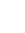 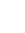 г. Иваново, Шереметевский проспект 85Г, 3 этажЗдравствуйте!Направляем информацию об актуальных мерах поддержки бизнеса на территории Ивановской области.Конкурс «Внедрение-ИИ»Фонд содействия инновациям начал прием заявок на конкурс «Внедрение-ИИ».Основная цель конкурса – поддержка малых предприятий, планирующих внедрение и развитие собственных решений в области ИИ. Победители программы получат грант в размере до 50 млн. рублей на выполнение инновационного проекта в срок 21/27 месяцев.Участниками конкурса могут стать малые предприятия с положительной деловой репутацией и опытом продаж, которые планируют внедрение собственных решений в области ИИ.Прием заявок – до 16 октября 2023 г. Подробная информация – по ссылке: https://fasie.ru/press/fund/implementation-ai-3/  Подробную информацию обо всех мерах государственной поддержки Вы можете получить на официальном сайте Департамента экономического развития и торговли Ивановской области http://derit.ivanovoobl.ruЗдравствуйте!Направляем информацию об актуальных мерах поддержки бизнеса на территории Ивановской области.Конкурс «Внедрение-ИИ»Фонд содействия инновациям начал прием заявок на конкурс «Внедрение-ИИ».Основная цель конкурса – поддержка малых предприятий, планирующих внедрение и развитие собственных решений в области ИИ. Победители программы получат грант в размере до 50 млн. рублей на выполнение инновационного проекта в срок 21/27 месяцев.Участниками конкурса могут стать малые предприятия с положительной деловой репутацией и опытом продаж, которые планируют внедрение собственных решений в области ИИ.Прием заявок – до 16 октября 2023 г. Подробная информация – по ссылке: https://fasie.ru/press/fund/implementation-ai-3/  Подробную информацию обо всех мерах государственной поддержки Вы можете получить на официальном сайте Департамента экономического развития и торговли Ивановской области http://derit.ivanovoobl.ruЗдравствуйте!Направляем информацию об актуальных мерах поддержки бизнеса на территории Ивановской области.Конкурс «Внедрение-ИИ»Фонд содействия инновациям начал прием заявок на конкурс «Внедрение-ИИ».Основная цель конкурса – поддержка малых предприятий, планирующих внедрение и развитие собственных решений в области ИИ. Победители программы получат грант в размере до 50 млн. рублей на выполнение инновационного проекта в срок 21/27 месяцев.Участниками конкурса могут стать малые предприятия с положительной деловой репутацией и опытом продаж, которые планируют внедрение собственных решений в области ИИ.Прием заявок – до 16 октября 2023 г. Подробная информация – по ссылке: https://fasie.ru/press/fund/implementation-ai-3/  Подробную информацию обо всех мерах государственной поддержки Вы можете получить на официальном сайте Департамента экономического развития и торговли Ивановской области http://derit.ivanovoobl.ruЗдравствуйте!Направляем информацию об актуальных мерах поддержки бизнеса на территории Ивановской области.Конкурс «Внедрение-ИИ»Фонд содействия инновациям начал прием заявок на конкурс «Внедрение-ИИ».Основная цель конкурса – поддержка малых предприятий, планирующих внедрение и развитие собственных решений в области ИИ. Победители программы получат грант в размере до 50 млн. рублей на выполнение инновационного проекта в срок 21/27 месяцев.Участниками конкурса могут стать малые предприятия с положительной деловой репутацией и опытом продаж, которые планируют внедрение собственных решений в области ИИ.Прием заявок – до 16 октября 2023 г. Подробная информация – по ссылке: https://fasie.ru/press/fund/implementation-ai-3/  Подробную информацию обо всех мерах государственной поддержки Вы можете получить на официальном сайте Департамента экономического развития и торговли Ивановской области http://derit.ivanovoobl.ru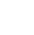 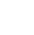 8 800 234 23 06Здравствуйте!Направляем информацию об актуальных мерах поддержки бизнеса на территории Ивановской области.Конкурс «Внедрение-ИИ»Фонд содействия инновациям начал прием заявок на конкурс «Внедрение-ИИ».Основная цель конкурса – поддержка малых предприятий, планирующих внедрение и развитие собственных решений в области ИИ. Победители программы получат грант в размере до 50 млн. рублей на выполнение инновационного проекта в срок 21/27 месяцев.Участниками конкурса могут стать малые предприятия с положительной деловой репутацией и опытом продаж, которые планируют внедрение собственных решений в области ИИ.Прием заявок – до 16 октября 2023 г. Подробная информация – по ссылке: https://fasie.ru/press/fund/implementation-ai-3/  Подробную информацию обо всех мерах государственной поддержки Вы можете получить на официальном сайте Департамента экономического развития и торговли Ивановской области http://derit.ivanovoobl.ruЗдравствуйте!Направляем информацию об актуальных мерах поддержки бизнеса на территории Ивановской области.Конкурс «Внедрение-ИИ»Фонд содействия инновациям начал прием заявок на конкурс «Внедрение-ИИ».Основная цель конкурса – поддержка малых предприятий, планирующих внедрение и развитие собственных решений в области ИИ. Победители программы получат грант в размере до 50 млн. рублей на выполнение инновационного проекта в срок 21/27 месяцев.Участниками конкурса могут стать малые предприятия с положительной деловой репутацией и опытом продаж, которые планируют внедрение собственных решений в области ИИ.Прием заявок – до 16 октября 2023 г. Подробная информация – по ссылке: https://fasie.ru/press/fund/implementation-ai-3/  Подробную информацию обо всех мерах государственной поддержки Вы можете получить на официальном сайте Департамента экономического развития и торговли Ивановской области http://derit.ivanovoobl.ruЗдравствуйте!Направляем информацию об актуальных мерах поддержки бизнеса на территории Ивановской области.Конкурс «Внедрение-ИИ»Фонд содействия инновациям начал прием заявок на конкурс «Внедрение-ИИ».Основная цель конкурса – поддержка малых предприятий, планирующих внедрение и развитие собственных решений в области ИИ. Победители программы получат грант в размере до 50 млн. рублей на выполнение инновационного проекта в срок 21/27 месяцев.Участниками конкурса могут стать малые предприятия с положительной деловой репутацией и опытом продаж, которые планируют внедрение собственных решений в области ИИ.Прием заявок – до 16 октября 2023 г. Подробная информация – по ссылке: https://fasie.ru/press/fund/implementation-ai-3/  Подробную информацию обо всех мерах государственной поддержки Вы можете получить на официальном сайте Департамента экономического развития и торговли Ивановской области http://derit.ivanovoobl.ruЗдравствуйте!Направляем информацию об актуальных мерах поддержки бизнеса на территории Ивановской области.Конкурс «Внедрение-ИИ»Фонд содействия инновациям начал прием заявок на конкурс «Внедрение-ИИ».Основная цель конкурса – поддержка малых предприятий, планирующих внедрение и развитие собственных решений в области ИИ. Победители программы получат грант в размере до 50 млн. рублей на выполнение инновационного проекта в срок 21/27 месяцев.Участниками конкурса могут стать малые предприятия с положительной деловой репутацией и опытом продаж, которые планируют внедрение собственных решений в области ИИ.Прием заявок – до 16 октября 2023 г. Подробная информация – по ссылке: https://fasie.ru/press/fund/implementation-ai-3/  Подробную информацию обо всех мерах государственной поддержки Вы можете получить на официальном сайте Департамента экономического развития и торговли Ивановской области http://derit.ivanovoobl.ru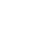 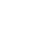 info@aaiir.ruЗдравствуйте!Направляем информацию об актуальных мерах поддержки бизнеса на территории Ивановской области.Конкурс «Внедрение-ИИ»Фонд содействия инновациям начал прием заявок на конкурс «Внедрение-ИИ».Основная цель конкурса – поддержка малых предприятий, планирующих внедрение и развитие собственных решений в области ИИ. Победители программы получат грант в размере до 50 млн. рублей на выполнение инновационного проекта в срок 21/27 месяцев.Участниками конкурса могут стать малые предприятия с положительной деловой репутацией и опытом продаж, которые планируют внедрение собственных решений в области ИИ.Прием заявок – до 16 октября 2023 г. Подробная информация – по ссылке: https://fasie.ru/press/fund/implementation-ai-3/  Подробную информацию обо всех мерах государственной поддержки Вы можете получить на официальном сайте Департамента экономического развития и торговли Ивановской области http://derit.ivanovoobl.ruЗдравствуйте!Направляем информацию об актуальных мерах поддержки бизнеса на территории Ивановской области.Конкурс «Внедрение-ИИ»Фонд содействия инновациям начал прием заявок на конкурс «Внедрение-ИИ».Основная цель конкурса – поддержка малых предприятий, планирующих внедрение и развитие собственных решений в области ИИ. Победители программы получат грант в размере до 50 млн. рублей на выполнение инновационного проекта в срок 21/27 месяцев.Участниками конкурса могут стать малые предприятия с положительной деловой репутацией и опытом продаж, которые планируют внедрение собственных решений в области ИИ.Прием заявок – до 16 октября 2023 г. Подробная информация – по ссылке: https://fasie.ru/press/fund/implementation-ai-3/  Подробную информацию обо всех мерах государственной поддержки Вы можете получить на официальном сайте Департамента экономического развития и торговли Ивановской области http://derit.ivanovoobl.ruЗдравствуйте!Направляем информацию об актуальных мерах поддержки бизнеса на территории Ивановской области.Конкурс «Внедрение-ИИ»Фонд содействия инновациям начал прием заявок на конкурс «Внедрение-ИИ».Основная цель конкурса – поддержка малых предприятий, планирующих внедрение и развитие собственных решений в области ИИ. Победители программы получат грант в размере до 50 млн. рублей на выполнение инновационного проекта в срок 21/27 месяцев.Участниками конкурса могут стать малые предприятия с положительной деловой репутацией и опытом продаж, которые планируют внедрение собственных решений в области ИИ.Прием заявок – до 16 октября 2023 г. Подробная информация – по ссылке: https://fasie.ru/press/fund/implementation-ai-3/  Подробную информацию обо всех мерах государственной поддержки Вы можете получить на официальном сайте Департамента экономического развития и торговли Ивановской области http://derit.ivanovoobl.ruЗдравствуйте!Направляем информацию об актуальных мерах поддержки бизнеса на территории Ивановской области.Конкурс «Внедрение-ИИ»Фонд содействия инновациям начал прием заявок на конкурс «Внедрение-ИИ».Основная цель конкурса – поддержка малых предприятий, планирующих внедрение и развитие собственных решений в области ИИ. Победители программы получат грант в размере до 50 млн. рублей на выполнение инновационного проекта в срок 21/27 месяцев.Участниками конкурса могут стать малые предприятия с положительной деловой репутацией и опытом продаж, которые планируют внедрение собственных решений в области ИИ.Прием заявок – до 16 октября 2023 г. Подробная информация – по ссылке: https://fasie.ru/press/fund/implementation-ai-3/  Подробную информацию обо всех мерах государственной поддержки Вы можете получить на официальном сайте Департамента экономического развития и торговли Ивановской области http://derit.ivanovoobl.ru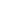 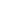 https://invest-ivanovo.ruЗдравствуйте!Направляем информацию об актуальных мерах поддержки бизнеса на территории Ивановской области.Конкурс «Внедрение-ИИ»Фонд содействия инновациям начал прием заявок на конкурс «Внедрение-ИИ».Основная цель конкурса – поддержка малых предприятий, планирующих внедрение и развитие собственных решений в области ИИ. Победители программы получат грант в размере до 50 млн. рублей на выполнение инновационного проекта в срок 21/27 месяцев.Участниками конкурса могут стать малые предприятия с положительной деловой репутацией и опытом продаж, которые планируют внедрение собственных решений в области ИИ.Прием заявок – до 16 октября 2023 г. Подробная информация – по ссылке: https://fasie.ru/press/fund/implementation-ai-3/  Подробную информацию обо всех мерах государственной поддержки Вы можете получить на официальном сайте Департамента экономического развития и торговли Ивановской области http://derit.ivanovoobl.ruЗдравствуйте!Направляем информацию об актуальных мерах поддержки бизнеса на территории Ивановской области.Конкурс «Внедрение-ИИ»Фонд содействия инновациям начал прием заявок на конкурс «Внедрение-ИИ».Основная цель конкурса – поддержка малых предприятий, планирующих внедрение и развитие собственных решений в области ИИ. Победители программы получат грант в размере до 50 млн. рублей на выполнение инновационного проекта в срок 21/27 месяцев.Участниками конкурса могут стать малые предприятия с положительной деловой репутацией и опытом продаж, которые планируют внедрение собственных решений в области ИИ.Прием заявок – до 16 октября 2023 г. Подробная информация – по ссылке: https://fasie.ru/press/fund/implementation-ai-3/  Подробную информацию обо всех мерах государственной поддержки Вы можете получить на официальном сайте Департамента экономического развития и торговли Ивановской области http://derit.ivanovoobl.ruЗдравствуйте!Направляем информацию об актуальных мерах поддержки бизнеса на территории Ивановской области.Конкурс «Внедрение-ИИ»Фонд содействия инновациям начал прием заявок на конкурс «Внедрение-ИИ».Основная цель конкурса – поддержка малых предприятий, планирующих внедрение и развитие собственных решений в области ИИ. Победители программы получат грант в размере до 50 млн. рублей на выполнение инновационного проекта в срок 21/27 месяцев.Участниками конкурса могут стать малые предприятия с положительной деловой репутацией и опытом продаж, которые планируют внедрение собственных решений в области ИИ.Прием заявок – до 16 октября 2023 г. Подробная информация – по ссылке: https://fasie.ru/press/fund/implementation-ai-3/  Подробную информацию обо всех мерах государственной поддержки Вы можете получить на официальном сайте Департамента экономического развития и торговли Ивановской области http://derit.ivanovoobl.ruЗдравствуйте!Направляем информацию об актуальных мерах поддержки бизнеса на территории Ивановской области.Конкурс «Внедрение-ИИ»Фонд содействия инновациям начал прием заявок на конкурс «Внедрение-ИИ».Основная цель конкурса – поддержка малых предприятий, планирующих внедрение и развитие собственных решений в области ИИ. Победители программы получат грант в размере до 50 млн. рублей на выполнение инновационного проекта в срок 21/27 месяцев.Участниками конкурса могут стать малые предприятия с положительной деловой репутацией и опытом продаж, которые планируют внедрение собственных решений в области ИИ.Прием заявок – до 16 октября 2023 г. Подробная информация – по ссылке: https://fasie.ru/press/fund/implementation-ai-3/  Подробную информацию обо всех мерах государственной поддержки Вы можете получить на официальном сайте Департамента экономического развития и торговли Ивановской области http://derit.ivanovoobl.ru